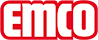 emco Bauemco Bandejas colectoras 5022 CN+Modelo5022 CN+Grosor del material (mm) aprox.2,0EstructuraUna bandeja colectora puede estar compuesta por una bandeja individual o varias bandejas, ensambladas modularmente y variables en anchura y profundidad. Desde el punto de vista óptico y funcional, la alfombra de entrada se fabrica del mismo tamaño con borde del marco.Formas especialesCon el fin de garantizar una perfecta adaptación al edificio, las bandejas colectoras también están disponibles en formas especiales, por ejemplo, curvadas. Póngase en contacto con nosotros.MaterialAcero inoxidable (V2A), con soldadura hermética, interior completamente liso para facilitar la limpieza.Perfil soporteAluminio (AlMgSi 0,5), acero inoxidable (V2A), distancia máx. de 150mm con escotaduras para permitir el drenaje del agua en todas las direcciones. Estos perfiles deben describir un ángulo de 90º en perpendicular debajo de los perfiles.Datos complementariosEl soporte para la alfombra de entrada va integrado en la bandeja.Mayores dimensionesVarias partes de la bandeja se atornillan in situ para formar un sistema.EquipamientoPor encargo con un dispositivo de drenaje, así como una conexión de desbordamiento de agua en varias partes de la bandeja. Recomendamos un dispositivo de drenaje por pieza para varias partes de la bandejaSistema drenajeDispositivo de desagüe completo en los tamaños DN 50, DN 70 o DN 100 incluyendo plancha de acero inoxidable. El estándar es un dispositivo de drenaje del tamaño DN 50Altura total de la bandejaEstándar: 70 mmOpcional uni-piezas bandejas colectoras: 45 – 90 mmOpcional multi-piezas bandejas colectoras: 65 – 90 mmNota: Por debajo de 85 mm de altura de la bandeja no es posible una conexión de desbordamiento de agua en las bandejas de varias partesMax. longitud de hueco, una pieza (mm)1300DimensionesAncho de recipiente:……………….mmFondo de recipiente:…………….mm (dirección)Contactoemco Spain · Ctra de Cornellá, 147 - 149 Cityparc Atenas 2º; 2ª · 08940 Cornellá de Llobregat (Barcelona) · Teléfono: 93 241 14 25 · Fax: 93 241 14 26 · Mail: info.es@emco.de · www.emco-bau.com